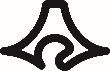 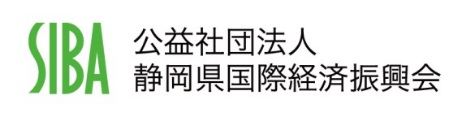 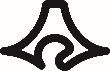 静岡県海外駐在員 帰国報告会静岡県では、中国・韓国・台湾・東南アジアに海外駐在員を派遣し、県内企業の皆様の海外事業展開に対する現地情報の収集・提供をはじめ、各種交流事業へのサポート等幅広い支援を行っております。駐在員の一時帰国に合わせ、現地の最新情報や活動内容についての報告とパネルディスカッションを行います。多くの皆様のご参加をお待ちしております。会場静岡伊豆沼津浜松日時平成27年12月24日(木) 13:30～16:00平成27年12月25日(金) 13:30～16:00平成28年2月15日(月) 13:30～16:00平成28年2月16日(火) 13:30～16:00施設名あざれあ501会議室　(静岡市駿河区馬渕1-17-1)※公共交通機関を利用願います修善寺総合会館大研修室　(伊豆市修善寺838-1)※無料駐車場ありプラサヴェルデ401号室（沼津市大手町1-1-4）※有料駐車場のみ浜松労政会館第1会議室（浜松市東伊場2-7-1）※無料駐車場あり駐在員4名（各駐在事務所より所長又は副所長1名ずつ）4名（各駐在事務所より所長又は副所長1名ずつ）4名（静岡・伊豆会場と所長・副所長を交代）4名（静岡・伊豆会場と所長・副所長を交代）主なテーマ観光（静岡県への観光誘致の取組事例など）観光（静岡県への観光誘致の取組事例など）通商（企業の海外展開支援・県産品の販路拡大など）通商（企業の海外展開支援・県産品の販路拡大など）内容①活動報告     　　　　　　 40分②パネルディスカッション　  70分(会場からの質問を積極的に受付いたします)③交流会　　　　　　　　　  30分①活動報告     　　　　　　 40分②パネルディスカッション　  70分(会場からの質問を積極的に受付いたします)③交流会　　　　　　　　　  30分①活動報告     　　　　　　 40分②パネルディスカッション　  70分(会場からの質問を積極的に受付いたします)③交流会　　　　　　　　　  30分①活動報告     　　　　　　 40分②パネルディスカッション　  70分(会場からの質問を積極的に受付いたします)③交流会　　　　　　　　　  30分主催静岡県、公益社団法人 静岡県国際経済振興会(SIBA)静岡県、公益社団法人 静岡県国際経済振興会(SIBA)静岡県、公益社団法人 静岡県国際経済振興会(SIBA)静岡県、公益社団法人 静岡県国際経済振興会(SIBA)共催（予定）公益社団法人 静岡県観光協会、静岡商工会議所、沼津商工会議所、浜松商工会議所公益社団法人 静岡県観光協会、静岡商工会議所、沼津商工会議所、浜松商工会議所公益社団法人 静岡県観光協会、静岡商工会議所、沼津商工会議所、浜松商工会議所公益社団法人 静岡県観光協会、静岡商工会議所、沼津商工会議所、浜松商工会議所申込方法HP (http://www.siba.or.jp)或いは、下記申込書に必要事項をご記入の上FAXまたはEメールにてお申込み下さい。(受付票等の発行は致しませんので、当日会場にお越し下さい)HP (http://www.siba.or.jp)或いは、下記申込書に必要事項をご記入の上FAXまたはEメールにてお申込み下さい。(受付票等の発行は致しませんので、当日会場にお越し下さい)HP (http://www.siba.or.jp)或いは、下記申込書に必要事項をご記入の上FAXまたはEメールにてお申込み下さい。(受付票等の発行は致しませんので、当日会場にお越し下さい)HP (http://www.siba.or.jp)或いは、下記申込書に必要事項をご記入の上FAXまたはEメールにてお申込み下さい。(受付票等の発行は致しませんので、当日会場にお越し下さい)お問合せ公益社団法人 静岡県国際経済振興会(SIBA) 担当：岩倉　TEL：054-254-5161  E-mail：iwakura@siba.or.jp公益社団法人 静岡県国際経済振興会(SIBA) 担当：岩倉　TEL：054-254-5161  E-mail：iwakura@siba.or.jp公益社団法人 静岡県国際経済振興会(SIBA) 担当：岩倉　TEL：054-254-5161  E-mail：iwakura@siba.or.jp公益社団法人 静岡県国際経済振興会(SIBA) 担当：岩倉　TEL：054-254-5161  E-mail：iwakura@siba.or.jp Fax： 054-251-1918E-mail：iwakura@siba.or.jp公益社団法人静岡県国際経済振興会 行いずれかに○をつけて下さい（　静岡・伊豆・沼津・浜松　）※ご記入いただいた内容は、当事業の開催機関と共有し、参加者把握のため利用するほか事務連絡や関連事業のために利用することがあります。当セミナーへの反社会的勢力の入場はお断りします。